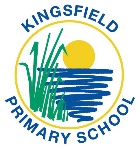 Kingsfield School ParliamentMeeting date: 	Wednesday 8th June 2022.Attendance:		Emma-Rose, Daisy, Lilly H, Adele, Bethany-Rose, Alice, Charlee-Lou, Mrs CulyerApologies: 	Grace, Charlie, George, Alfie, Lily-Rose, Lilly G, Maia, Lola, Jackson, Taylor, Frankie , Freya, Bethany, Morgan P, Morgan H, Sarah, Lyall, Jack, MeganChair: 			Morgan PVice Chair: 		BethanySecretary: 		AliceAgenda:Proud moments.Environment ministry litter pick went ahead, thank you to Bethany-Rose and Charlee-Lou for organising. Keep up the good work, the school grounds are looking litter free. Meeting with Miss Mills has taken place to discuss the pro-social behaviour campaign. She was so pleased with all of your ideas and enthusiasm for the project. There will be time to focus on this during this term. Thank you to all who volunteered.Library is looking neat. Can all volunteers remember to put back the returned books regularly to stop these shelves overflowing?Ideas/plans for ministries for Summer 2. Traffic survey to look at safety during drop off/pick up. Organise new date to complete survey at Larham Way entrance. Morgan P, Daisy, Bethany, Lilly H, Sarah, Morgan. Date TBCVolunteers looking into costs of reading sheds and seek further funding from other sources. Lyall has found lots of links to share so we can investigate further. Could someone write a note for the newsletter? Maybe a member of the community can help us with this project. Charlee-Lou, Bethany-Rose and Daisy to write a piece for the newsletter to see if anyone can help.Bethany to liaise with Madam Barbault regarding French event. 14th July confirmed. Plans can now be worked on. Daisy, Freya, Bethany-Rose and Charlee-Lou to support. Update-TBCLyall/Maia to liaise with Mrs Walker regarding history event in the summer term. This could be a session based on enquiry skills using primary/secondary sources. Update-Still working on the plans.End of year Charity event-school disco to raise funds for chosen charity. Look into DJ etc. Separate times for YR/KS1/lower KS2 and upper KS2. Morgan to lead with support of ministers. Updates-TBCPeer mediation training. New peer mediators will need to be trained ready for the next academic year. This will include some classroom based training and some practical training with you on the playground. Volunteers to provide the training with Mrs Culyer please: Daisy, Charlee-Lou, Bethany-Rose. First training session on Wednesday 15th June in 2C. Invite to be sent out to all Year 5 children.Pro-social campaign update-Time given in the afternoons for this. Miss Mills to update you all.Scheduled events:Environment ministry litter picking (first Friday of the month from now on-Friday 10th June, plus additional dates TBC).French Day-14th July 2022Peer Mediation training starting Wednesday 15th June in 2C.A.O.BEnd of term dress up as a book character to raise additional funds for reading sheds and books to stock them with.Next meeting dates:  Wednesday 22nd 2022. Copies to ministers, staff and pupil display.